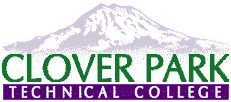 Clover Park Technical CollegeAll Hazard (Safety Committee) Meeting MinutesMeeting Date/Start and End Time: 14:00 pm – 14:30 pmOctober 25, 2022Review of the Accidents/Incidents from the last month - zeroNew: -Winter weather arriving.  Check weather report on website.  It was asked if we can add wear appropriate shoes for weather. Snow plowing is contracted out.  -Homeless people: reminder that CPTC is an open campus.  People can walk through campus.-Main water line replacement. Replacement should not disrupt water to any building.       -      Concerns brought up:	-Building 8 on doors being unlocked.  Safety concern-Building 8 on parking.  Would like to see in the Spring, some parking lanes marked “customer” or “client”.  People are not being ticketed but if you know that a student is parking in a “staff parking,” call security and they will be ticketed.-First Aide & AED:  First aide kits are the responsibility of each department.  The AED- officers have them in their patrol car.  If in an event, call 911 then the security officers.  If you like to exam the AED, call security and one of the officers can assist.Next meeting: November 22nd at 14:00Prepared by: Rosalinda Gonzalez-YoxtheimerChristian KroissMelissa SiedlickiJaya Singh-MonsegurGreg DoyonLoree ChiaroCarina DeleonDean KellyJulie WattsDonna McBrideSheli SledgeRosalinda Gonzalez-YoxtheimerHannah Precour